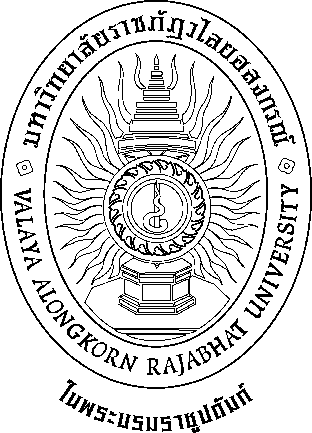 รายละเอียดของรายวิชา รหัสวิชา [รหัสวิชา]  [ชื่อวิชาภาษาไทย][ชื่อวิชาภาษาอังกฤษ]อาจารย์ผู้รับผิดชอบรายวิชา [ระบุตำแหน่งทางวิชาการชื่อ-สกุล]ภาคการศึกษาที่ [ภาคการศึกษา] ปีการศึกษา 256[ปีการศึกษา]รายวิชานี้เป็นส่วนหนึ่งของหลักสูตร[ชื่อปริญญาหลักสูตร]สาขาวิชา[ชื่อสาขาวิชา]หลักสูตร[ใหม่/ปรับปรุง] พ.ศ. [พ.ศ.ที่พัฒนา/ปรับปรุง]คณะ[คณะที่หลักสูตรสังกัด]มหาวิทยาลัยราชภัฏวไลยอลงกรณ์ ในพระบรมราชูปถัมภ์ จังหวัดปทุมธานีสารบัญรายละเอียดของรายวิชาหมวดที่ 1 ข้อมูลโดยทั่วไปรหัสและชื่อรายวิชา[รหัสวิชา]  	[ชื่อวิชาภาษาไทย] [ชื่อวิชาภาษาอังกฤษ]2. จำนวนหนวยกิต [จำนวนหน่วยกิต] หน่วยกิต [จำนวนหน่วยกิต]([ชั่วโมงทฤษฎี]-[ชั่วโมงปฏิบัติ]-[ชั่วโมงศึกษาด้วยตนเอง])3. หลักสูตรและประเภทของรายวิชาหลักสูตร[ชื่อปริญญาหลักสูตร]  สาขาวิชา[ชื่อสาขาวิชา] หมวดวิชา[ศึกษาทั่วไป/เฉพาะ/เลือกเสรี] กลุ่มวิชา[บังคับ/เลือก] 4. อาจารย์ผู้รับผิดชอบรายวิชาและอาจารย์ผู้สอนอาจารย์ผู้รับผิดชอบรายวิชา  [ระบุตำแหน่งวิชาการชื่อ-สกุล]อาจารย์ผู้สอน [ระบุตำแหน่งวิชาการชื่อ-สกุล]5. ภาคการศึกษา / ชั้นปีที่เรียน ภาคการศึกษาที่ [ภาคการศึกษาที่] / ชั้นปีที่ [ชั้นปีที่]6. รายวิชาที่ต้องสอบผ่าน (Pre-requisite) (ถามี) [รหัส/ชื่อรายวิชาที่ต้องสอบผ่าน]7. รายวิชาที่ต้องเรียนพรอมกัน (Co-requisites) (ถามี) [รหัสวิชา]  [ชื่อวิชาภาษาไทย]8. สถานที่เรียนมหาวิทยาลัยราชภัฏวไลยอลงกรณ์ ในพระบรมราชูปถัมภ์ จังหวัดปทุมธานี หรือมหาวิทยาลัยราชภัฏวไลยอลงกรณ์ ในพระบรมราชูปถัมภ์ จังหวัดสระแก้ว9. วันที่จัดทำหรือปรับปรุงรายละเอียดของรายวิชาครั้งล่าสุด[วัน เดือน ปี พ.ศ. ที่จัดทำหรือปรับปรุง]หมวดที่ 2 จุดมุ่งหมายและวัตถุประสงค์1. จุดมุ่งหมายของรายวิชา    วัตถุประสงคของรายวิชา[วัตถุประสงค์ของรายวิชา......................................................................................……………..…………………………………………………………………………………………………………………………………………………………………………………………………………………………………………………………………………………………………………………………………………..……………………………………………………………………………………..……….]2. วัตถุประสงค์ในการพัฒนา/ปรับปรุงรายวิชา[วัตถุประสงค์ในการพัฒนา/ปรับปรุงรายวิชา……....…….....………..................................................... ............................................................................................................................................................................................................................................................................................................................................................................................................................................................................................................…………………………………………………………………………….…………………………………………............]หมวดที่ 3 ลักษณะและการดำเนินการ1. คำอธิบายรายวิชา[คำอธิบายรายวิชา............................................................................................................………....... ............................................................................................................................................................... .........................................................................................................................................................................................................................................................................................................................................................................................................................................................................................…...]2. จำนวนชั่วโมงที่ใช้ต่อภาคการศึกษา3. จำนวนชั่วโมงต่อสัปดาห์ที่อาจารย์ให้คำปรึกษาและแนะนำทางวิชาการแก่นักศึกษาเป็นรายบุคคล[จำนวนชั่วโมง] ชั่วโมง/สัปดาห์4. ผลลัพธ์การเรียนรู้ของกระบวนวิชา (Course Learning Outcome: CLO : นักศึกษาสามารถ	1. [............] ยกตัวอย่างเช่น อธิบายลักษณะและชนิดของสัตว์มีกระดูกสันหลังได้ 	2. [............] ยกตัวอย่างเช่น ตรวจสอบคุณภาพของเครื่องมือทางการศึกษาได้ 	3. [............] ยกตัวอย่างเช่น วางตัวและร่วมแสดงความคิดเห็นในกลุ่มได้อย่างเหมาะสม	4. [............] ยกตัวอย่างเช่น ใช้ภาษาในการซักถาม ตอบได้[หมายเหตุ : สามารถเพิ่มหรือลดหัวข้อตามความเหมาะสม]หมวดที่ 4 การพัฒนาการเรียนรู้ของนักศึกษาตารางแสดงความสอดคล้องของ CLO และผลลัพธ์การเรียนรู้ที่คาดหวังของหลักสูตร (PLOs)หมวดที่ 5 แผนการสอนและการประเมินผลแผนการสอนแผนการประเมินผลการเรียนรู้การประเมินผลคะแนนมากกว่าหรือเท่ากับ 80-100 %	ได้ A		คะแนน 60-64 %	ได้ Cคะแนน 75-79 %			ได้ B+		คะแนน 55-59 %	ได้ D+คะแนน 70-74 %			ได้ B		คะแนน 50-54 %	ได้ Dคะแนน 65-69 %			ได้ C+		คะแนนน้อยกว่า 50 %	ได้ Fหมวดที่ 6 ทรัพยากรประกอบการเรียนการสอน1. เอกสารและตำราหลัก- [เอกสาร/ตำรา] 2. เอกสารและขอมูลสำคัญ- [เอกสาร/ตำรา]3. เอกสารและขอมูลแนะนํา- [เอกสาร/ตำรา]หมวดที่ 7 การประเมินและปรับปรุงการดำเนินการของรายวิชา1. กลยุทธ์การประเมินประสิทธิผลของรายวิชาโดยนักศึกษา[ตัวอย่าง]- การสนทนาระหว่างผู้สอนกับผู้เรียน- แบบประเมินผู้สอนและแบบประเมินรายวิชา2. กลยุทธ์การประเมินการสอน[ตัวอย่าง]- การประเมินผู้สอนโดยนักศึกษา- การประเมินผู้สอนโดยคณะกรรมการประเมินการสอนที่แตงตั้งโดยคณะกรรมการบริหารหลักสูตร จากการสังเกตขณะสอน และทำการสัมภาษณ์ตัวแทนนักศึกษา- ผลการสอบ3. การปรับปรุงการสอน[ตัวอย่าง]นำผลการประเมินมาปรับปรุงการสอนโดยการจัดกิจกรรมคือ- สัมมนาการจัดการเรียนการสอน- การวิจัยในและนอกชั้นเรียน4. การทวนสอบมาตรฐานผลสัมฤทธิ์ของนักศึกษาในรายวิชา[ตัวอย่าง]ตั้งคณะกรรมการประเมินการสอนโดยทําหนาที่ทบทวนสอบผลสัมฤทธิ์ของนักศึกษาในรายวิชาโดยการสุ่มประเมินขอสอบและความเหมาะสมของการใหคะแนน ทั้งคะแนนดิบและระดับคะแนนของรายวิชา ภายในรอบเวลาของหลักสูตร5. การดำเนินการทบทวนและการวางแผนปรับปรุงประสิทธิผลของรายวิชา[ตัวอย่าง]หลักสูตรมีระบบการทบทวนประสิทธิผลของรายวิชา โดยพิจารณาจากผลการประเมินการสอนโดยนักศึกษาผลการประเมินโดยคณะกรรมการประเมินการสอนของหลักสูตรการรายงานรายวิชาโดยอาจารยผูสอนภายหลังการทบทวนประสิทธิผลของรายวิชา อาจารยผูสอนรับผิดชอบในการทบทวนเนื้อหาที่สอนและกลยุทธการสอนที่ใช และนําเสนอแนวทางในการปรับปรุงและพัฒนาในรายงานผลการดำเนินงานของรายวิชาเสนอตอคณะกรรมการบริหารหลักสูตร เพื่อพิจารณาใหความคิดเห็นและสรุปวางแผนพัฒนาปรับปรุงสําหรับใชในปการศึกษาถัดไปหมวดที่	                                  รายละเอียดหน้า1ข้อมูลทั่วไป12จุดมุ่งหมายและวัตถุประสงค์23ลักษณะและการดำเนินการ[หน้า]4การพัฒนาผลการเรียนรู้ของนักศึกษา[หน้า]5แผนการสอนและการประเมินผล[หน้า]6ทรัพยากรประกอบการเรียนการสอน[หน้า]7การประเมินและปรับปรุงการดำเนินการของรายวิชา[หน้า]ชื่อสถาบันอุดมศึกษามหาวิทยาลัยราชภัฏวไลยอลงกรณ์ ในพระบรมราชูปถัมภ์ จังหวัดปทุมธานีสาขาวิชา/คณะสาขาวิชา[ชื่อสาขาวิชา] คณะ[ชื่อคณะ]บรรยายสอนเสริมการฝึกปฏิบัติการศึกษาด้วยตนเอง[จำนวนหน่วยชั่วโมงบรรยาย/ภาคการศึกษา] ชั่วโมง[จำนวนหน่วยชั่วโมงสอนเสริม] ชั่วโมง[จำนวนชั่วโมงปฏิบัติ/ภาคการศึกษา] ชั่วโมง[จำนวนชั่วโมงการศึกษาด้วยตนเอง/ภาคการศึกษา] ชั่วโมงผลลัพธ์การเรียนรู้ที่คาดหวังของรายวิชา (CLOs)ผลลัพธ์การเรียนรู้ที่คาดหวังของหลักสูตร (PLOs) ที่รายวิชารับผิดชอบวิธีการสอนตาม CLOsวิธีการประเมินผลตาม CLOsCLO1: ......CLO2: ......CLO3: ......CLO...: ......สัปดาห์ที่หัวข้อ/รายละเอียดCLOsจำนวน(ชั่วโมง)กิจกรรมการเรียนการสอน และสื่อที่ใช้ผู้สอน1([วัน/เดือน/ปี])[....................................................... ........................................................ ........................................................][…….……. ……………  ……………][....................................…….... .....................................…….... .....................................…......][.................... ..................... .....................]2([วัน/เดือน/ปี])[....................................................... ........................................................ ........................................................][…….……. ……………  ……………][....................................…….... .....................................…….... .....................................…......][.................... ..................... .....................]3([วัน/เดือน/ปี])[....................................................... ........................................................ ........................................................][…….……. ……………  ……………][....................................…….... .....................................…….... .....................................…......][.................... ..................... .....................]4([วัน/เดือน/ปี])[....................................................... ........................................................ ........................................................][…….……. ……………  ……………][....................................…….... .....................................…….... .....................................…......][.................... ..................... .....................]5([วัน/เดือน/ปี])[....................................................... ........................................................ ........................................................][…….……. ……………  ……………][....................................…….... .....................................…….... .....................................…......][.................... ..................... .....................]6([วัน/เดือน/ปี])[....................................................... ........................................................ ........................................................][…….……. ……………  ……………][....................................…….... .....................................…….... .....................................…......][.................... ..................... .....................]7([วัน/เดือน/ปี])[....................................................... ........................................................ ........................................................][…….……. ……………  ……………][....................................…….... .....................................…….... .....................................…......][.................... ..................... .....................]สัปดาห์ที่หัวข้อ/รายละเอียดหัวข้อ/รายละเอียดCLOsจำนวน(ชั่วโมง)กิจกรรมการเรียนการสอน และสื่อที่ใช้ผู้สอน8([วัน/เดือน/ปี])สอบกลางภาคสอบกลางภาคสอบกลางภาคสอบกลางภาคสอบกลางภาค9([วัน/เดือน/ปี])[....................................................... ........................................................ ........................................................][....................................................... ........................................................ ........................................................][…….……. ……………  ……………][....................................…….... .....................................…….... .....................................…......][.................... ..................... .....................]10([วัน/เดือน/ปี])[....................................................... ........................................................ ........................................................][....................................................... ........................................................ ........................................................][…….……. ……………  ……………][....................................…….... .....................................…….... .....................................…......][.................... ..................... .....................]11([วัน/เดือน/ปี])[....................................................... ........................................................ ........................................................][....................................................... ........................................................ ........................................................][…….……. ……………  ……………][....................................…….... .....................................…….... .....................................…......][.................... ..................... .....................]12([วัน/เดือน/ปี])[....................................................... ........................................................ ........................................................][....................................................... ........................................................ ........................................................][…….……. ……………  ……………][....................................…….... .....................................…….... .....................................…......][.................... ..................... .....................]13([วัน/เดือน/ปี])[....................................................... ........................................................ ........................................................][....................................................... ........................................................ ........................................................][…….……. ……………  ……………][....................................…….... .....................................…….... .....................................…......][.................... ..................... .....................]14([วัน/เดือน/ปี])[....................................................... ........................................................ ........................................................][....................................................... ........................................................ ........................................................][…….……. ……………  ……………][....................................…….... .....................................…….... .....................................…......][.................... ..................... .....................]15([วัน/เดือน/ปี])[....................................................... ........................................................ ........................................................][....................................................... ........................................................ ........................................................][…….……. ……………  ……………][....................................…….... .....................................…….... .....................................…......][.................... ..................... .....................]16([วัน/เดือน/ปี])[....................................................... ........................................................ ........................................................][....................................................... ........................................................ ........................................................][…….……. ……………  ……………][....................................…….... .....................................…….... .....................................…......][.................... ..................... .....................]17([วัน/เดือน/ปี])สอบปลายภาคโดยใช้แบบทดสอบสอบปลายภาคโดยใช้แบบทดสอบสอบปลายภาคโดยใช้แบบทดสอบสอบปลายภาคโดยใช้แบบทดสอบสอบปลายภาคโดยใช้แบบทดสอบผลลัพธ์การเรียนรู้ที่คาดหวังของรายวิชา (CLOs)วิธีการประเมินสัปดาหที่ประเมินสัดสวนของการประเมินผล(เปอร์เซ็นต์)CLO1: ......CLO2: ......CLO3: ......CLO...: ......